О проведении отчетов депутатов Инкерманского городского Совета перед населением города Инкермана, внутригородского муниципального образования города Севастополя          Заслушав и обсудив информацию о проведении отчетов депутатов Инкерманского городского Совета перед населением города Инкермана внутригородского муниципального образования города Севастополя                         в соответствии с «Положением о проведении отчетов депутатов Инкерманского городского Совета перед населением города Инкермана», утвержденным решением № 13/62 от 15 декабря 2015 года, решением                         № 31/107 от 31 октября 2019 года  «Об утверждении порядка предоставления помещений для проведения встреч депутатов с избирателями и определении специально отведенных мест, перечня помещений для проведения встреч депутатов с избирателями», руководствуясь Федеральным законом                         от 06 октября 2003 года № 131-ФЗ "Об общих принципах организации местного самоуправления в Российской Федерации", законом города Севастополя от 30 декабря 2014 года  № 102-ЗС "О местном самоуправлении в городе Севастополе", ч. 7 ст. 36, Уставом города Инкермана, внутригородского муниципального образования города Севастополя                       (с изменениями), Инкерманский городской СоветР Е Ш И Л:          1. Провести до 30 марта 2024 года отчеты депутатов Инкерманского городского Совета 3 созыва перед населением города Инкермана, внутригородского муниципального образования города Севастополя                        о своей деятельности за 2023 год перед избирателями.          2. Информацию о месте и времени проведения отчетов депутатов Инкерманского городского Совета перед населением города Инкермана внутригородского муниципального образования города Севастополя сообщить в организационный отдел местной администрации города Инкермана не менее чем за 5 дней до проведения отчета.           3. По результатам отчета составить протокол о проведении отчета                        и предоставить в организационный отдел местной администрации города Инкермана.          4. Опубликовать настоящее решение на официальном сайте города Инкермана, внутригородского муниципального образования города Севастополя и обнародовать на стенде для официальной информации города Инкермана, внутригородского муниципального образования города Севастополя.          5. Решение вступает в силу с момента его обнародования.          6. Контроль исполнения настоящего решения оставляю за собой.Исполняющий обязанности Главы города Инкермана                                                            В.С. Путинцев 	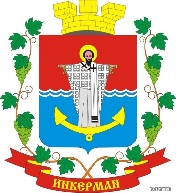        проект       проектИНКЕРМАНСКИЙ ГОРОДСКОЙ СОВЕТIII созываИНКЕРМАНСКИЙ ГОРОДСКОЙ СОВЕТIII созываИНКЕРМАНСКИЙ ГОРОДСКОЙ СОВЕТIII созываИНКЕРМАНСКИЙ ГОРОДСКОЙ СОВЕТIII созываИНКЕРМАНСКИЙ ГОРОДСКОЙ СОВЕТIII созываРЕШЕНИЕXXII сессияРЕШЕНИЕXXII сессияРЕШЕНИЕXXII сессияРЕШЕНИЕXXII сессияРЕШЕНИЕXXII сессия   31 января 2024 года   № 22/   № 22/   № 22/г. Инкерман